Publicado en Madrid el 09/05/2024 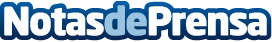 Sweet Victory: el nuevo torneo de esports de DulcesolEl Circuito Tormenta y Dulcesol han creado una competición online de League of Legends y VALORANT que se jugará desde el 17 hasta el 26 de mayoDatos de contacto:Beatriz SánchezGGTech Entertainment639 755 754Nota de prensa publicada en: https://www.notasdeprensa.es/sweet-victory-el-nuevo-torneo-de-esports-de Categorias: Nacional Marketing Juegos Madrid Industria Alimentaria Otros deportes Premios Industria Otras Industrias Gaming http://www.notasdeprensa.es